Проект «Неделя здоровья» во 2-й младшей группеВоспитатели: Сычева Татьяна Евгеньевна, Довженко Елена Николаевна воспитатели МБДОУ «Детский сад №7» г. Донецк

Продолжительность проекта: краткосрочный (1 рабочая неделя)

Тип проекта: познавательно-игровой

Участники проекта: воспитатели, дети второй младшей группы и их родители, музыкальный руководитель, психолог.

Основные формы реализации проекта: беседы, чтение, детское творчество, игры, спортивный праздник, музыкальное развлечение, работа с родителями.

Возраст детей: вторая младшая группа (с 3 до 4 лет)

Актуальность проекта: уделять особое внимание воспитателей и родителей формированию и укреплению здоровья ребенка с целью создания вокруг него потребности и привычки здорового образа жизни.

Цель проекта: повышать уровень знаний у детей и обогащать опыт родителей о здоровом образе жизни через взаимоотношение с воспитателями группы.

Задачи проекта:
1) укреплять и охранять здоровье детей;
2) формировать потребность в соблюдении навыков гигиены;
3) дать представление о ценности здоровья, формировать желание вести здоровый образ жизни;
4) дать представление о полезной и вредной пищи для здоровья человека, о пользе витаминов.

Ожидаемые результаты проекта:
1) У большинства детей сформированы основы гигиенических навыков;
2) Дети ежедневно слышат информацию о полезной и вредной пище для здоровья человека (во время завтрака, обеда, полдника, ужина), о ценностях здоровья (подвижные игры, физкультминутки, различные виды гимнастик);

Литература:
1) К. Чуковский «Айболит», «Мойдодыр»
2) Л. Воронкова «Маша растеряша»
3) С. Могилевская «Про Машеньку и зубную щетку» 
4) Интернет - ресурсы 

Понедельник 
Путешествие в страну здоровья «Город Витаминок»
Утро:
1.  Игра-беседа «Путешествие в страну Здоровья»2.  Утренняя гимнастика «Веселое солнышко»
3.  Занятие по художественно-эстетическому развитию (лепка): «Витамины» (овощи и   фрукты)
4.  Музыкально-эстетическое развитие. Кукольный  театр «Репка» на новый лад.5.  Подвижная игра «Волшебные купола»Вечер:
1. Д.игра «Витаминная семья» ( о фруктах и ягодах);
2. Игра-конструирование «Больница для зверят»3. Беседа с родителями о пользе чеснока, домашнее задание изготовление медальона здоровья « Чесночок - здоровячек» 
Вторник
Путешествие в страну здоровья «Спортландию» Утро: 1. Беседа  «Чесночок-здоровячек» (о пользе чеснока)
2. Рассматривание иллюстраций «Виды спорта» (для малышей)
3. Физкультурное занятие «В стране Спортландия»
4. Подвижные игры: «Лиса и зайцы», «Воробушки и автомобиль», «Попади в цель».
Вечер:
1. Самостоятельная двигательная активность детей в уголке здоровья.
2. Чтение сказки: С. Могилевская «Про Машеньку и зубную щетку»
Среда 
Путешествие в страну здоровья «В гостях у доктора Айболита»
Утро:  1.Рассматривание иллюстраций к сказке К.Чуковского «Доктор Айболит» 2. Занятие по ознакомлению с окружающим миром «В гостях у доктора        Айболита» 3 Занятие по художественно-эстетическому развитию «Мой друг мячик» 4. Сюжетно-ролевая игра «Доктор»
 5. Подвижные игры: «Зайка-серенький», «Пузырь»
Вечер:
1. Закаливающий массаж подошв «По ровненькой дорожке»2. Чтение сказки К. Чуковского «Доктор Айболит»
Четверг
Путешествие в страну здоровья «Хорошее настроение»
Утро: 1.Разминка:«Можем все мы показать…»2. Игры и упражнения на снятие эмоциональной напряженности у детей: «Лимон», «Наши ушки»,3. Игры с использованием игрового пособия «Парашют»: «Карусель», «Море» с психологом.4.Релаксационная игра: «Волшебный сон»(с психологом)5.Занятие по развитию речи: "Разучивание потешки "Солнышко" Игра: "Какое это настроение"6.Подвижная игра: "Солнышко и дождик»7.Игра-развлечение: "Мыльные пузыри"
Вечер:
1. Чтение сказки: Л. Воронкова «Маша растеряша»

Пятница
Путешествие в страну здоровья «В гостях у Мойдодыра»
Утро:
1. Д/и «Чудесный мешочек» (предметы туалета)
2. Занятие по художественно-эстетическому развитию (аппликация). Тема: "Да здравствует мыло душистое и полотенце пушистое!"3. Музыкальное развлечение. "Путешествие в страну здоровья!"
Вечер:
1. Сюжетно-ролевая игра «Семья» (купание малышей).
 2. Чтение сказки К.Чуковского "Мойдодыр"
Роль родителей в реализации проекта:
1) Индивидуальная беседа с родителями «Режим для и его значение для здоровья ребенка»;
2) Выставки детского творчества: «Витаминки» (лепка), «Да здравствует мыло душистое и полотенце пушистое» (аппликация); «Мой друг мячик!»
3) Консультации: «Витамины», «Солнце воздух и вода наши лучшие друзья»;
4) Фото-выставка для родителей «Солнце воздух и вода-наши лучшие друзья» 

Реализация представлена в фотографиях:
Купание малыша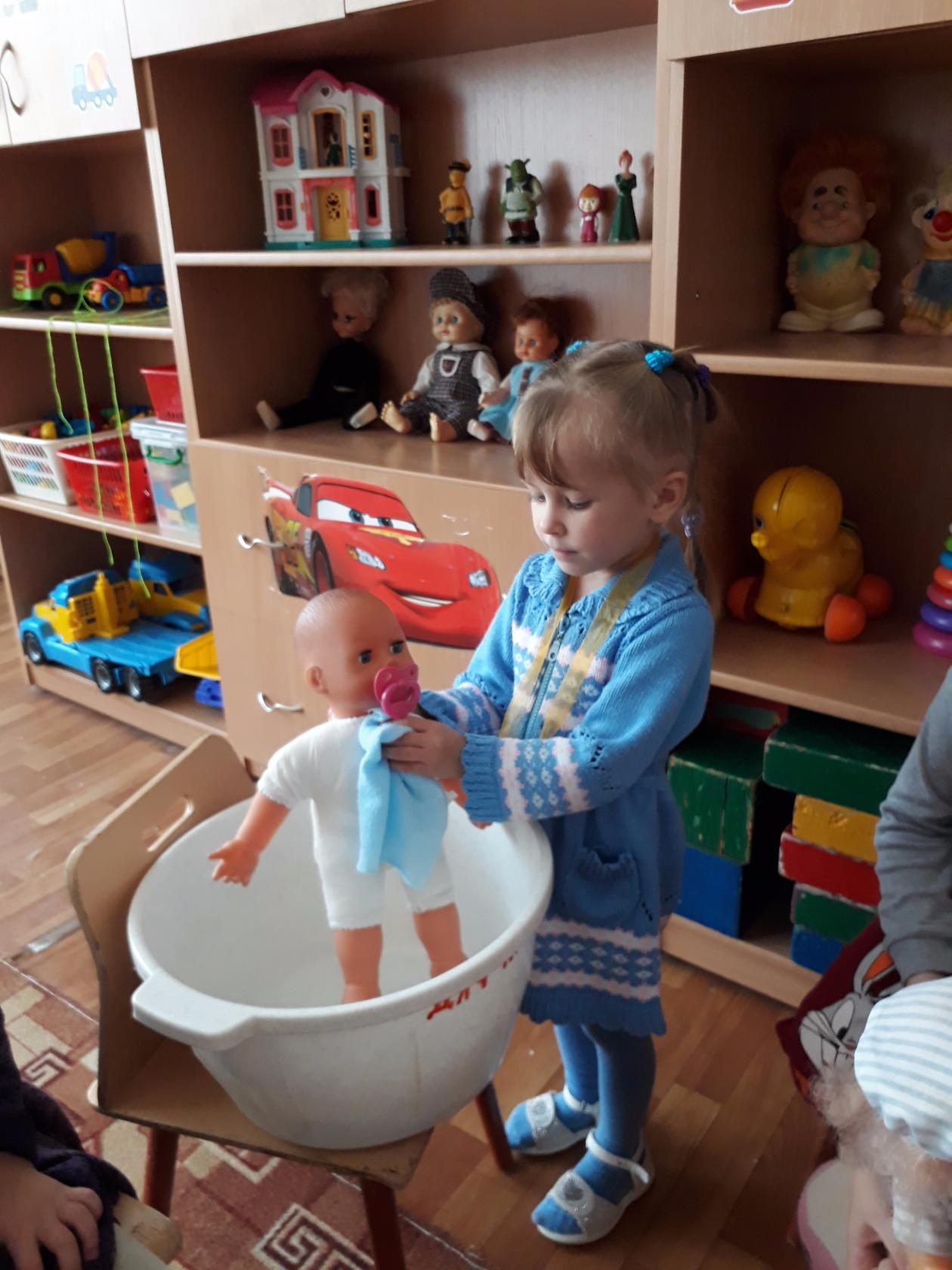 В гостях у доктора «Айболита»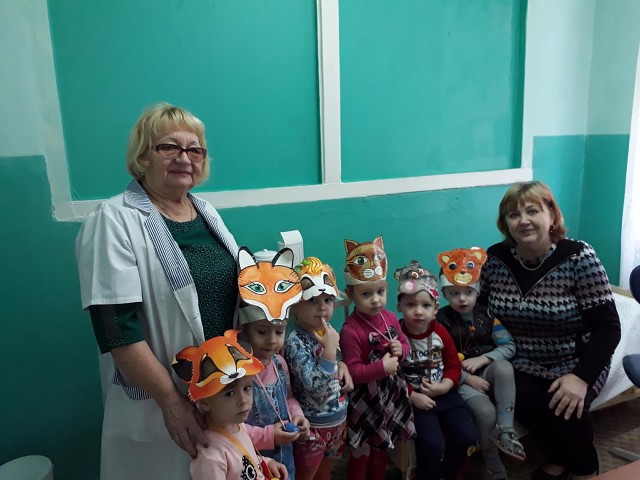 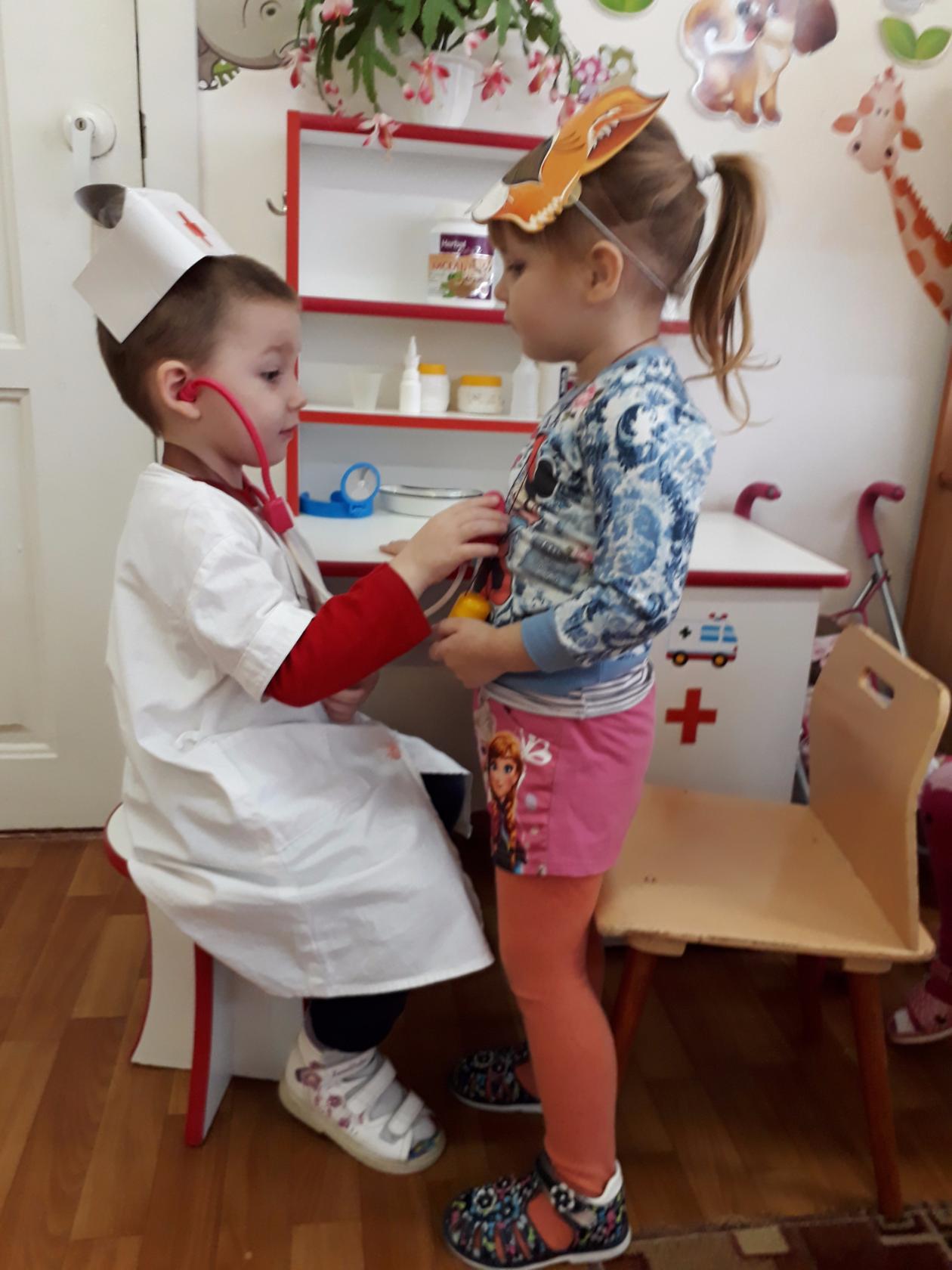 Лепим витаминки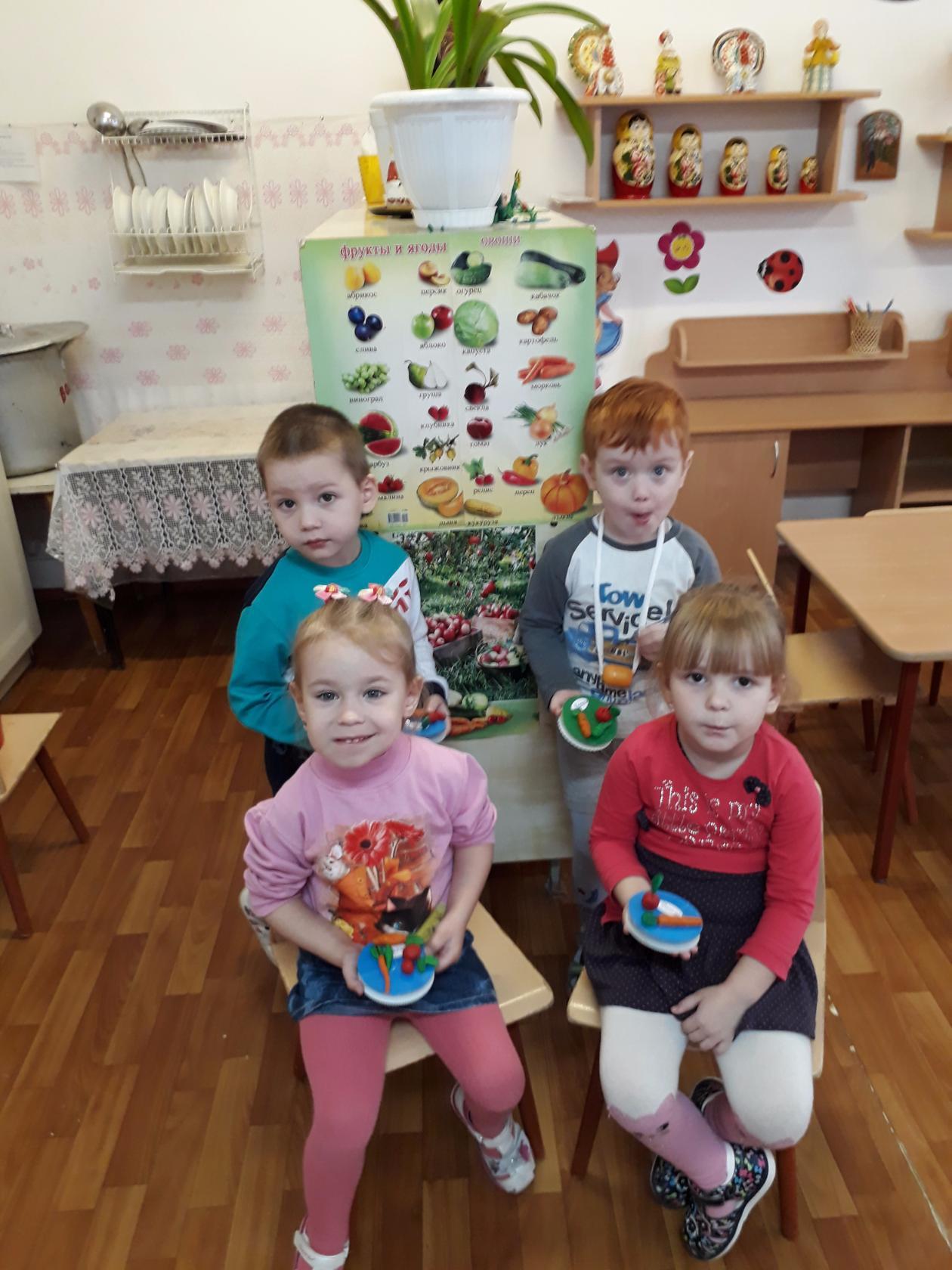 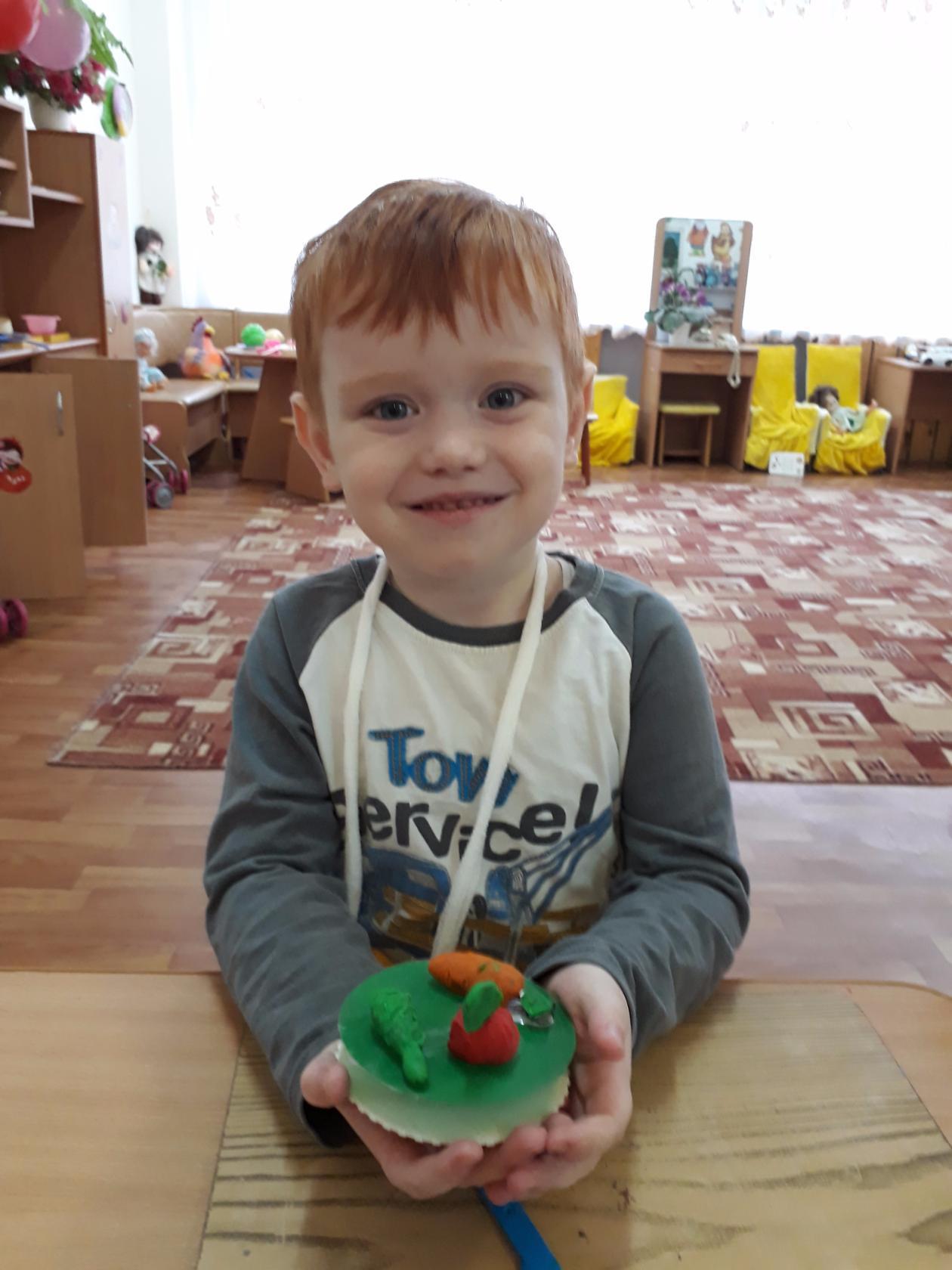 Физкультурное занятие в Спортландии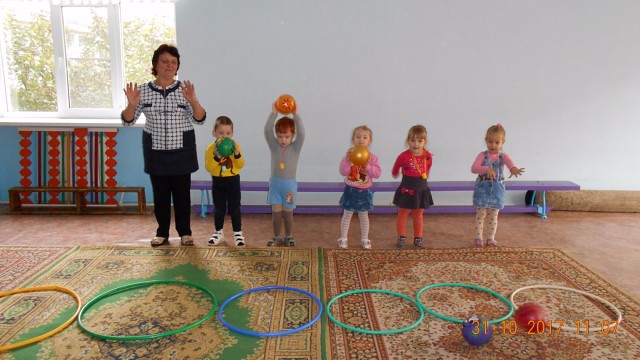 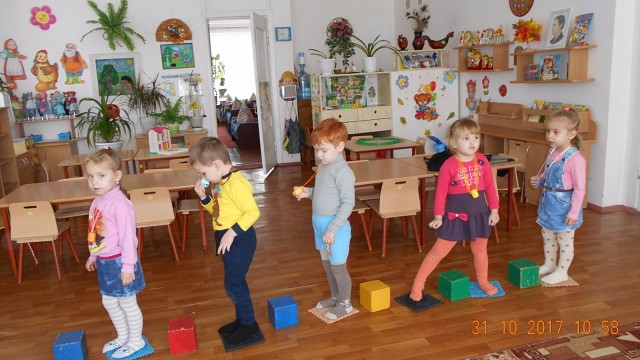 Занятие по рисованию «Мой друг мячик»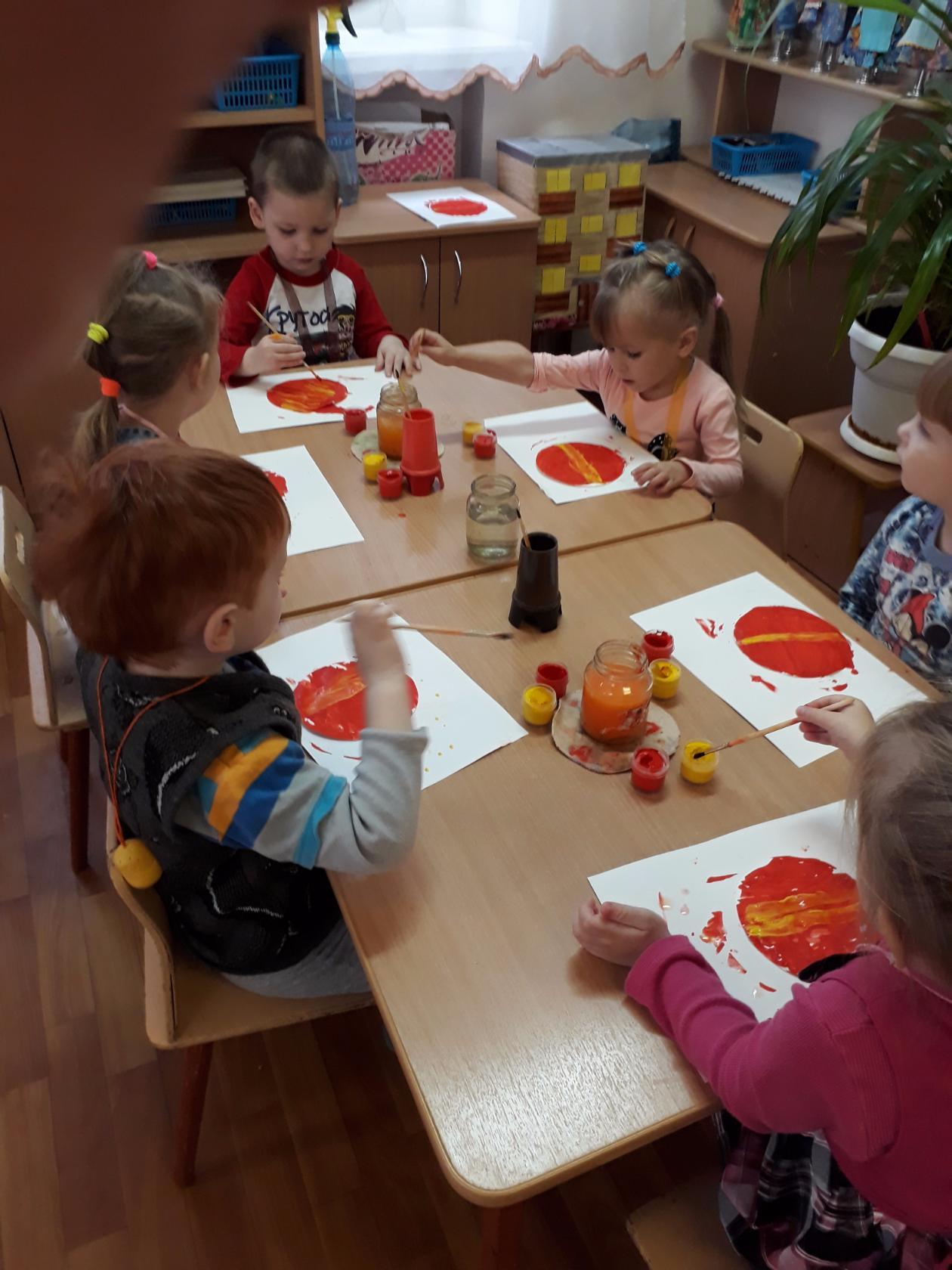 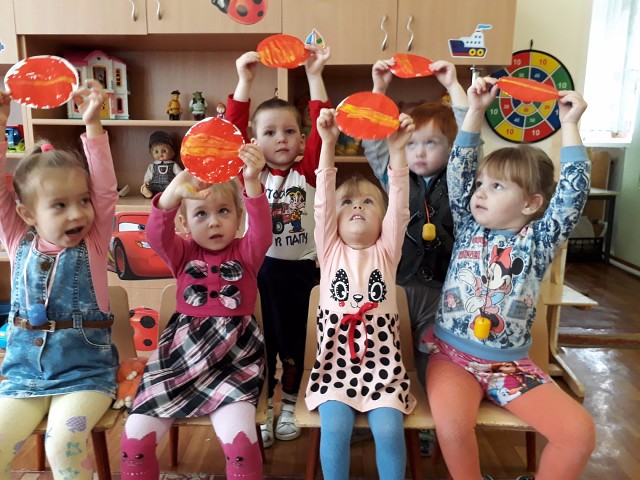 Релаксационная игра: «Волшебный сон»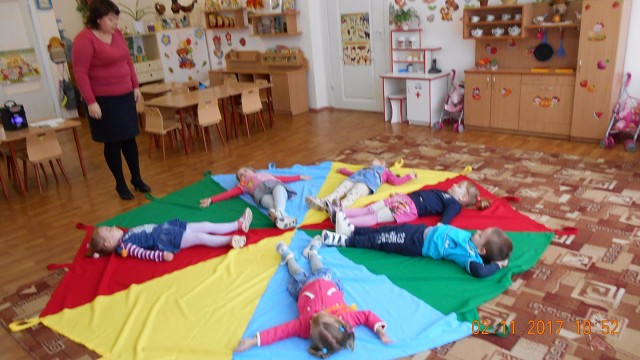 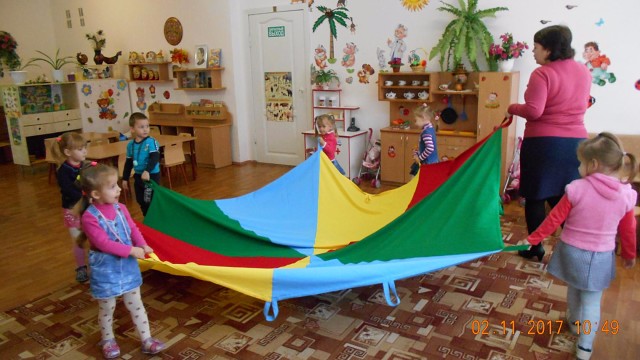 
В результате реализации проекта:
- у детей сформированы основы гигиенических навыков, начальное представление о здоровом образе жизни, о пользе физической культуры;
- повышено качество работы с родителями;
- дети познакомились с новыми подвижными играми, с новыми сюжетно-ролевыми играми.- оформлена фото-выставка для родителей «Солнце, воздух и вода- наши лучшие друзья

